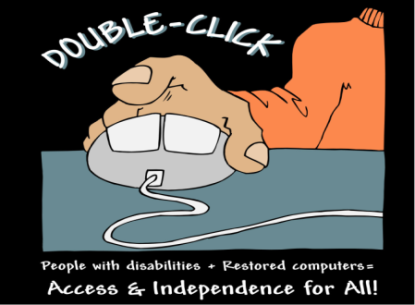 Please return the application to:Easter Seals  Central Texasc/o Double-Click Project1611 Headway Circle, Building 2
Austin, Texas 78754 Phone:  512-615-6860Fax:  512-615-7121
Email:  dc@eastersealstx.orgPlease return the application to:Easter Seals  Central Texasc/o Double-Click Project1611 Headway Circle, Building 2
Austin, Texas 78754 Phone:  512-615-6860Fax:  512-615-7121
Email:  dc@eastersealstx.orgPlease return the application to:Easter Seals  Central Texasc/o Double-Click Project1611 Headway Circle, Building 2
Austin, Texas 78754 Phone:  512-615-6860Fax:  512-615-7121
Email:  dc@eastersealstx.orgPlease return the application to:Easter Seals  Central Texasc/o Double-Click Project1611 Headway Circle, Building 2
Austin, Texas 78754 Phone:  512-615-6860Fax:  512-615-7121
Email:  dc@eastersealstx.orgPlease return the application to:Easter Seals  Central Texasc/o Double-Click Project1611 Headway Circle, Building 2
Austin, Texas 78754 Phone:  512-615-6860Fax:  512-615-7121
Email:  dc@eastersealstx.orgPlease return the application to:Easter Seals  Central Texasc/o Double-Click Project1611 Headway Circle, Building 2
Austin, Texas 78754 Phone:  512-615-6860Fax:  512-615-7121
Email:  dc@eastersealstx.orgPlease return the application to:Easter Seals  Central Texasc/o Double-Click Project1611 Headway Circle, Building 2
Austin, Texas 78754 Phone:  512-615-6860Fax:  512-615-7121
Email:  dc@eastersealstx.orgPlease return the application to:Easter Seals  Central Texasc/o Double-Click Project1611 Headway Circle, Building 2
Austin, Texas 78754 Phone:  512-615-6860Fax:  512-615-7121
Email:  dc@eastersealstx.orgPlease return the application to:Easter Seals  Central Texasc/o Double-Click Project1611 Headway Circle, Building 2
Austin, Texas 78754 Phone:  512-615-6860Fax:  512-615-7121
Email:  dc@eastersealstx.orgCOMPUTER ACQUISITION APPLICATIONCOMPUTER ACQUISITION APPLICATIONCOMPUTER ACQUISITION APPLICATIONCOMPUTER ACQUISITION APPLICATIONCOMPUTER ACQUISITION APPLICATIONCOMPUTER ACQUISITION APPLICATIONCOMPUTER ACQUISITION APPLICATIONCOMPUTER ACQUISITION APPLICATIONCOMPUTER ACQUISITION APPLICATIONCOMPUTER ACQUISITION APPLICATIONCOMPUTER ACQUISITION APPLICATIONCOMPUTER ACQUISITION APPLICATIONCOMPUTER ACQUISITION APPLICATIONCOMPUTER ACQUISITION APPLICATIONCOMPUTER ACQUISITION APPLICATIONCOMPUTER ACQUISITION APPLICATIONCOMPUTER ACQUISITION APPLICATIONCOMPUTER ACQUISITION APPLICATIONCOMPUTER ACQUISITION APPLICATIONThe Double-Click Computer Acquisition Project provides eligible persons with disabilities living in Texas with a low-cost, desktop computer.  Computer specifications include a minimum 1.60GHz – 2.6GHz Dual Core Processor, standard Dell tower case, DVD-RW Drive, 2GB – 4GB RAM, and a minimum 80GB Hard Drive.  Each computer ships with Windows Vista Home Edition, preinstalled, speakers, monitor, keyboard, mouse and Libre Office preloaded for word processing, spreadsheet and database needs.  The computers are shipped to each Double-Click recipient within Texas.  The cost of the refurbished computer is $120 with a 17” LCD Monitor.  Each computer comes with a 90 day warranty for hardware and a 30 day warranty for software.In addition, the Double-Click Computer Acquisition Project provides a companion loan program to provide financial assistance for the acquisition of a refurbished computer through Double-Click.  The loan program serves as a resource for people with disabilities that have no other financial resource to attain a refurbished computer.  The Double-Click Computer Acquisition Project provides eligible persons with disabilities living in Texas with a low-cost, desktop computer.  Computer specifications include a minimum 1.60GHz – 2.6GHz Dual Core Processor, standard Dell tower case, DVD-RW Drive, 2GB – 4GB RAM, and a minimum 80GB Hard Drive.  Each computer ships with Windows Vista Home Edition, preinstalled, speakers, monitor, keyboard, mouse and Libre Office preloaded for word processing, spreadsheet and database needs.  The computers are shipped to each Double-Click recipient within Texas.  The cost of the refurbished computer is $120 with a 17” LCD Monitor.  Each computer comes with a 90 day warranty for hardware and a 30 day warranty for software.In addition, the Double-Click Computer Acquisition Project provides a companion loan program to provide financial assistance for the acquisition of a refurbished computer through Double-Click.  The loan program serves as a resource for people with disabilities that have no other financial resource to attain a refurbished computer.  The Double-Click Computer Acquisition Project provides eligible persons with disabilities living in Texas with a low-cost, desktop computer.  Computer specifications include a minimum 1.60GHz – 2.6GHz Dual Core Processor, standard Dell tower case, DVD-RW Drive, 2GB – 4GB RAM, and a minimum 80GB Hard Drive.  Each computer ships with Windows Vista Home Edition, preinstalled, speakers, monitor, keyboard, mouse and Libre Office preloaded for word processing, spreadsheet and database needs.  The computers are shipped to each Double-Click recipient within Texas.  The cost of the refurbished computer is $120 with a 17” LCD Monitor.  Each computer comes with a 90 day warranty for hardware and a 30 day warranty for software.In addition, the Double-Click Computer Acquisition Project provides a companion loan program to provide financial assistance for the acquisition of a refurbished computer through Double-Click.  The loan program serves as a resource for people with disabilities that have no other financial resource to attain a refurbished computer.  The Double-Click Computer Acquisition Project provides eligible persons with disabilities living in Texas with a low-cost, desktop computer.  Computer specifications include a minimum 1.60GHz – 2.6GHz Dual Core Processor, standard Dell tower case, DVD-RW Drive, 2GB – 4GB RAM, and a minimum 80GB Hard Drive.  Each computer ships with Windows Vista Home Edition, preinstalled, speakers, monitor, keyboard, mouse and Libre Office preloaded for word processing, spreadsheet and database needs.  The computers are shipped to each Double-Click recipient within Texas.  The cost of the refurbished computer is $120 with a 17” LCD Monitor.  Each computer comes with a 90 day warranty for hardware and a 30 day warranty for software.In addition, the Double-Click Computer Acquisition Project provides a companion loan program to provide financial assistance for the acquisition of a refurbished computer through Double-Click.  The loan program serves as a resource for people with disabilities that have no other financial resource to attain a refurbished computer.  The Double-Click Computer Acquisition Project provides eligible persons with disabilities living in Texas with a low-cost, desktop computer.  Computer specifications include a minimum 1.60GHz – 2.6GHz Dual Core Processor, standard Dell tower case, DVD-RW Drive, 2GB – 4GB RAM, and a minimum 80GB Hard Drive.  Each computer ships with Windows Vista Home Edition, preinstalled, speakers, monitor, keyboard, mouse and Libre Office preloaded for word processing, spreadsheet and database needs.  The computers are shipped to each Double-Click recipient within Texas.  The cost of the refurbished computer is $120 with a 17” LCD Monitor.  Each computer comes with a 90 day warranty for hardware and a 30 day warranty for software.In addition, the Double-Click Computer Acquisition Project provides a companion loan program to provide financial assistance for the acquisition of a refurbished computer through Double-Click.  The loan program serves as a resource for people with disabilities that have no other financial resource to attain a refurbished computer.  The Double-Click Computer Acquisition Project provides eligible persons with disabilities living in Texas with a low-cost, desktop computer.  Computer specifications include a minimum 1.60GHz – 2.6GHz Dual Core Processor, standard Dell tower case, DVD-RW Drive, 2GB – 4GB RAM, and a minimum 80GB Hard Drive.  Each computer ships with Windows Vista Home Edition, preinstalled, speakers, monitor, keyboard, mouse and Libre Office preloaded for word processing, spreadsheet and database needs.  The computers are shipped to each Double-Click recipient within Texas.  The cost of the refurbished computer is $120 with a 17” LCD Monitor.  Each computer comes with a 90 day warranty for hardware and a 30 day warranty for software.In addition, the Double-Click Computer Acquisition Project provides a companion loan program to provide financial assistance for the acquisition of a refurbished computer through Double-Click.  The loan program serves as a resource for people with disabilities that have no other financial resource to attain a refurbished computer.  The Double-Click Computer Acquisition Project provides eligible persons with disabilities living in Texas with a low-cost, desktop computer.  Computer specifications include a minimum 1.60GHz – 2.6GHz Dual Core Processor, standard Dell tower case, DVD-RW Drive, 2GB – 4GB RAM, and a minimum 80GB Hard Drive.  Each computer ships with Windows Vista Home Edition, preinstalled, speakers, monitor, keyboard, mouse and Libre Office preloaded for word processing, spreadsheet and database needs.  The computers are shipped to each Double-Click recipient within Texas.  The cost of the refurbished computer is $120 with a 17” LCD Monitor.  Each computer comes with a 90 day warranty for hardware and a 30 day warranty for software.In addition, the Double-Click Computer Acquisition Project provides a companion loan program to provide financial assistance for the acquisition of a refurbished computer through Double-Click.  The loan program serves as a resource for people with disabilities that have no other financial resource to attain a refurbished computer.  The Double-Click Computer Acquisition Project provides eligible persons with disabilities living in Texas with a low-cost, desktop computer.  Computer specifications include a minimum 1.60GHz – 2.6GHz Dual Core Processor, standard Dell tower case, DVD-RW Drive, 2GB – 4GB RAM, and a minimum 80GB Hard Drive.  Each computer ships with Windows Vista Home Edition, preinstalled, speakers, monitor, keyboard, mouse and Libre Office preloaded for word processing, spreadsheet and database needs.  The computers are shipped to each Double-Click recipient within Texas.  The cost of the refurbished computer is $120 with a 17” LCD Monitor.  Each computer comes with a 90 day warranty for hardware and a 30 day warranty for software.In addition, the Double-Click Computer Acquisition Project provides a companion loan program to provide financial assistance for the acquisition of a refurbished computer through Double-Click.  The loan program serves as a resource for people with disabilities that have no other financial resource to attain a refurbished computer.  The Double-Click Computer Acquisition Project provides eligible persons with disabilities living in Texas with a low-cost, desktop computer.  Computer specifications include a minimum 1.60GHz – 2.6GHz Dual Core Processor, standard Dell tower case, DVD-RW Drive, 2GB – 4GB RAM, and a minimum 80GB Hard Drive.  Each computer ships with Windows Vista Home Edition, preinstalled, speakers, monitor, keyboard, mouse and Libre Office preloaded for word processing, spreadsheet and database needs.  The computers are shipped to each Double-Click recipient within Texas.  The cost of the refurbished computer is $120 with a 17” LCD Monitor.  Each computer comes with a 90 day warranty for hardware and a 30 day warranty for software.In addition, the Double-Click Computer Acquisition Project provides a companion loan program to provide financial assistance for the acquisition of a refurbished computer through Double-Click.  The loan program serves as a resource for people with disabilities that have no other financial resource to attain a refurbished computer.  The Double-Click Computer Acquisition Project provides eligible persons with disabilities living in Texas with a low-cost, desktop computer.  Computer specifications include a minimum 1.60GHz – 2.6GHz Dual Core Processor, standard Dell tower case, DVD-RW Drive, 2GB – 4GB RAM, and a minimum 80GB Hard Drive.  Each computer ships with Windows Vista Home Edition, preinstalled, speakers, monitor, keyboard, mouse and Libre Office preloaded for word processing, spreadsheet and database needs.  The computers are shipped to each Double-Click recipient within Texas.  The cost of the refurbished computer is $120 with a 17” LCD Monitor.  Each computer comes with a 90 day warranty for hardware and a 30 day warranty for software.In addition, the Double-Click Computer Acquisition Project provides a companion loan program to provide financial assistance for the acquisition of a refurbished computer through Double-Click.  The loan program serves as a resource for people with disabilities that have no other financial resource to attain a refurbished computer.  The Double-Click Computer Acquisition Project provides eligible persons with disabilities living in Texas with a low-cost, desktop computer.  Computer specifications include a minimum 1.60GHz – 2.6GHz Dual Core Processor, standard Dell tower case, DVD-RW Drive, 2GB – 4GB RAM, and a minimum 80GB Hard Drive.  Each computer ships with Windows Vista Home Edition, preinstalled, speakers, monitor, keyboard, mouse and Libre Office preloaded for word processing, spreadsheet and database needs.  The computers are shipped to each Double-Click recipient within Texas.  The cost of the refurbished computer is $120 with a 17” LCD Monitor.  Each computer comes with a 90 day warranty for hardware and a 30 day warranty for software.In addition, the Double-Click Computer Acquisition Project provides a companion loan program to provide financial assistance for the acquisition of a refurbished computer through Double-Click.  The loan program serves as a resource for people with disabilities that have no other financial resource to attain a refurbished computer.  The Double-Click Computer Acquisition Project provides eligible persons with disabilities living in Texas with a low-cost, desktop computer.  Computer specifications include a minimum 1.60GHz – 2.6GHz Dual Core Processor, standard Dell tower case, DVD-RW Drive, 2GB – 4GB RAM, and a minimum 80GB Hard Drive.  Each computer ships with Windows Vista Home Edition, preinstalled, speakers, monitor, keyboard, mouse and Libre Office preloaded for word processing, spreadsheet and database needs.  The computers are shipped to each Double-Click recipient within Texas.  The cost of the refurbished computer is $120 with a 17” LCD Monitor.  Each computer comes with a 90 day warranty for hardware and a 30 day warranty for software.In addition, the Double-Click Computer Acquisition Project provides a companion loan program to provide financial assistance for the acquisition of a refurbished computer through Double-Click.  The loan program serves as a resource for people with disabilities that have no other financial resource to attain a refurbished computer.  The Double-Click Computer Acquisition Project provides eligible persons with disabilities living in Texas with a low-cost, desktop computer.  Computer specifications include a minimum 1.60GHz – 2.6GHz Dual Core Processor, standard Dell tower case, DVD-RW Drive, 2GB – 4GB RAM, and a minimum 80GB Hard Drive.  Each computer ships with Windows Vista Home Edition, preinstalled, speakers, monitor, keyboard, mouse and Libre Office preloaded for word processing, spreadsheet and database needs.  The computers are shipped to each Double-Click recipient within Texas.  The cost of the refurbished computer is $120 with a 17” LCD Monitor.  Each computer comes with a 90 day warranty for hardware and a 30 day warranty for software.In addition, the Double-Click Computer Acquisition Project provides a companion loan program to provide financial assistance for the acquisition of a refurbished computer through Double-Click.  The loan program serves as a resource for people with disabilities that have no other financial resource to attain a refurbished computer.  The Double-Click Computer Acquisition Project provides eligible persons with disabilities living in Texas with a low-cost, desktop computer.  Computer specifications include a minimum 1.60GHz – 2.6GHz Dual Core Processor, standard Dell tower case, DVD-RW Drive, 2GB – 4GB RAM, and a minimum 80GB Hard Drive.  Each computer ships with Windows Vista Home Edition, preinstalled, speakers, monitor, keyboard, mouse and Libre Office preloaded for word processing, spreadsheet and database needs.  The computers are shipped to each Double-Click recipient within Texas.  The cost of the refurbished computer is $120 with a 17” LCD Monitor.  Each computer comes with a 90 day warranty for hardware and a 30 day warranty for software.In addition, the Double-Click Computer Acquisition Project provides a companion loan program to provide financial assistance for the acquisition of a refurbished computer through Double-Click.  The loan program serves as a resource for people with disabilities that have no other financial resource to attain a refurbished computer.  The Double-Click Computer Acquisition Project provides eligible persons with disabilities living in Texas with a low-cost, desktop computer.  Computer specifications include a minimum 1.60GHz – 2.6GHz Dual Core Processor, standard Dell tower case, DVD-RW Drive, 2GB – 4GB RAM, and a minimum 80GB Hard Drive.  Each computer ships with Windows Vista Home Edition, preinstalled, speakers, monitor, keyboard, mouse and Libre Office preloaded for word processing, spreadsheet and database needs.  The computers are shipped to each Double-Click recipient within Texas.  The cost of the refurbished computer is $120 with a 17” LCD Monitor.  Each computer comes with a 90 day warranty for hardware and a 30 day warranty for software.In addition, the Double-Click Computer Acquisition Project provides a companion loan program to provide financial assistance for the acquisition of a refurbished computer through Double-Click.  The loan program serves as a resource for people with disabilities that have no other financial resource to attain a refurbished computer.  The Double-Click Computer Acquisition Project provides eligible persons with disabilities living in Texas with a low-cost, desktop computer.  Computer specifications include a minimum 1.60GHz – 2.6GHz Dual Core Processor, standard Dell tower case, DVD-RW Drive, 2GB – 4GB RAM, and a minimum 80GB Hard Drive.  Each computer ships with Windows Vista Home Edition, preinstalled, speakers, monitor, keyboard, mouse and Libre Office preloaded for word processing, spreadsheet and database needs.  The computers are shipped to each Double-Click recipient within Texas.  The cost of the refurbished computer is $120 with a 17” LCD Monitor.  Each computer comes with a 90 day warranty for hardware and a 30 day warranty for software.In addition, the Double-Click Computer Acquisition Project provides a companion loan program to provide financial assistance for the acquisition of a refurbished computer through Double-Click.  The loan program serves as a resource for people with disabilities that have no other financial resource to attain a refurbished computer.  The Double-Click Computer Acquisition Project provides eligible persons with disabilities living in Texas with a low-cost, desktop computer.  Computer specifications include a minimum 1.60GHz – 2.6GHz Dual Core Processor, standard Dell tower case, DVD-RW Drive, 2GB – 4GB RAM, and a minimum 80GB Hard Drive.  Each computer ships with Windows Vista Home Edition, preinstalled, speakers, monitor, keyboard, mouse and Libre Office preloaded for word processing, spreadsheet and database needs.  The computers are shipped to each Double-Click recipient within Texas.  The cost of the refurbished computer is $120 with a 17” LCD Monitor.  Each computer comes with a 90 day warranty for hardware and a 30 day warranty for software.In addition, the Double-Click Computer Acquisition Project provides a companion loan program to provide financial assistance for the acquisition of a refurbished computer through Double-Click.  The loan program serves as a resource for people with disabilities that have no other financial resource to attain a refurbished computer.  The Double-Click Computer Acquisition Project provides eligible persons with disabilities living in Texas with a low-cost, desktop computer.  Computer specifications include a minimum 1.60GHz – 2.6GHz Dual Core Processor, standard Dell tower case, DVD-RW Drive, 2GB – 4GB RAM, and a minimum 80GB Hard Drive.  Each computer ships with Windows Vista Home Edition, preinstalled, speakers, monitor, keyboard, mouse and Libre Office preloaded for word processing, spreadsheet and database needs.  The computers are shipped to each Double-Click recipient within Texas.  The cost of the refurbished computer is $120 with a 17” LCD Monitor.  Each computer comes with a 90 day warranty for hardware and a 30 day warranty for software.In addition, the Double-Click Computer Acquisition Project provides a companion loan program to provide financial assistance for the acquisition of a refurbished computer through Double-Click.  The loan program serves as a resource for people with disabilities that have no other financial resource to attain a refurbished computer.  The Double-Click Computer Acquisition Project provides eligible persons with disabilities living in Texas with a low-cost, desktop computer.  Computer specifications include a minimum 1.60GHz – 2.6GHz Dual Core Processor, standard Dell tower case, DVD-RW Drive, 2GB – 4GB RAM, and a minimum 80GB Hard Drive.  Each computer ships with Windows Vista Home Edition, preinstalled, speakers, monitor, keyboard, mouse and Libre Office preloaded for word processing, spreadsheet and database needs.  The computers are shipped to each Double-Click recipient within Texas.  The cost of the refurbished computer is $120 with a 17” LCD Monitor.  Each computer comes with a 90 day warranty for hardware and a 30 day warranty for software.In addition, the Double-Click Computer Acquisition Project provides a companion loan program to provide financial assistance for the acquisition of a refurbished computer through Double-Click.  The loan program serves as a resource for people with disabilities that have no other financial resource to attain a refurbished computer.  Applicant Information (Please Enter Who the computer is for)Applicant Information (Please Enter Who the computer is for)Applicant Information (Please Enter Who the computer is for)Applicant Information (Please Enter Who the computer is for)Applicant Information (Please Enter Who the computer is for)Applicant Information (Please Enter Who the computer is for)Applicant Information (Please Enter Who the computer is for)Applicant Information (Please Enter Who the computer is for)Applicant Information (Please Enter Who the computer is for)Applicant Information (Please Enter Who the computer is for)Applicant Information (Please Enter Who the computer is for)Applicant Information (Please Enter Who the computer is for)Applicant Information (Please Enter Who the computer is for)Applicant Information (Please Enter Who the computer is for)Applicant Information (Please Enter Who the computer is for)Applicant Information (Please Enter Who the computer is for)Applicant Information (Please Enter Who the computer is for)Applicant Information (Please Enter Who the computer is for)Applicant Information (Please Enter Who the computer is for)NAME:NAME:NAME:NAME:NAME:NAME:NAME:NAME:NAME:NAME:NAME:NAME:NAME:NAME:NAME:NAME:NAME:NAME:NAME:DATE OF BIRTH:DATE OF BIRTH:DATE OF BIRTH:DATE OF BIRTH:DATE OF BIRTH:PHONE:
                                                 
                                                 
PHONE:
                                                 
                                                 
PHONE:
                                                 
                                                 
PHONE:
                                                 
                                                 
PHONE:
                                                 
                                                 
PHONE:
                                                 
                                                 
PHONE:
                                                 
                                                 
EMAIL:
                                                                             
                                                                             
EMAIL:
                                                                             
                                                                             
EMAIL:
                                                                             
                                                                             
EMAIL:
                                                                             
                                                                             
EMAIL:
                                                                             
                                                                             
EMAIL:
                                                                             
                                                                             
EMAIL:
                                                                             
                                                                             
CURRENT ADDRESS:
                                                                                                               
                                                                                                               
CURRENT ADDRESS:
                                                                                                               
                                                                                                               
CURRENT ADDRESS:
                                                                                                               
                                                                                                               
CURRENT ADDRESS:
                                                                                                               
                                                                                                               
CURRENT ADDRESS:
                                                                                                               
                                                                                                               
CURRENT ADDRESS:
                                                                                                               
                                                                                                               
CURRENT ADDRESS:
                                                                                                               
                                                                                                               
CURRENT ADDRESS:
                                                                                                               
                                                                                                               
CURRENT ADDRESS:
                                                                                                               
                                                                                                               
CURRENT ADDRESS:
                                                                                                               
                                                                                                               
CURRENT ADDRESS:
                                                                                                               
                                                                                                               
CURRENT ADDRESS:
                                                                                                               
                                                                                                               
COUNTY:
                                                                             
                                                                             
COUNTY:
                                                                             
                                                                             
COUNTY:
                                                                             
                                                                             
COUNTY:
                                                                             
                                                                             
COUNTY:
                                                                             
                                                                             
COUNTY:
                                                                             
                                                                             
COUNTY:
                                                                             
                                                                             
CITY:
                                                        
                                                        
CITY:
                                                        
                                                        
CITY:
                                                        
                                                        
CITY:
                                                        
                                                        
CITY:
                                                        
                                                        
STATE:
                                                 
                                                 
STATE:
                                                 
                                                 
STATE:
                                                 
                                                 
STATE:
                                                 
                                                 
STATE:
                                                 
                                                 
STATE:
                                                 
                                                 
STATE:
                                                 
                                                 
ZIP CODE:
                                                                             
                                                                             
ZIP CODE:
                                                                             
                                                                             
ZIP CODE:
                                                                             
                                                                             
ZIP CODE:
                                                                             
                                                                             
ZIP CODE:
                                                                             
                                                                             
ZIP CODE:
                                                                             
                                                                             
ZIP CODE:
                                                                             
                                                                             
GENDERMALEMALEFEMALE

FEMALE

RACE: RACE: AM. INDIAN,
ALASKAN NATIVE         
                   AM. INDIAN,
ALASKAN NATIVE         
                   ASIANASIANASIANBLACK

BLACK

HISPANIC

HISPANIC

WHITE

OTHER

OTHER

NATURE OF DISABILITY (CHECK ALL THAT MAY APPLY, CIRCLE  PRIMARY DISABILITY):NATURE OF DISABILITY (CHECK ALL THAT MAY APPLY, CIRCLE  PRIMARY DISABILITY):NATURE OF DISABILITY (CHECK ALL THAT MAY APPLY, CIRCLE  PRIMARY DISABILITY):NATURE OF DISABILITY (CHECK ALL THAT MAY APPLY, CIRCLE  PRIMARY DISABILITY):NATURE OF DISABILITY (CHECK ALL THAT MAY APPLY, CIRCLE  PRIMARY DISABILITY):NATURE OF DISABILITY (CHECK ALL THAT MAY APPLY, CIRCLE  PRIMARY DISABILITY):NATURE OF DISABILITY (CHECK ALL THAT MAY APPLY, CIRCLE  PRIMARY DISABILITY):NATURE OF DISABILITY (CHECK ALL THAT MAY APPLY, CIRCLE  PRIMARY DISABILITY):NATURE OF DISABILITY (CHECK ALL THAT MAY APPLY, CIRCLE  PRIMARY DISABILITY):NATURE OF DISABILITY (CHECK ALL THAT MAY APPLY, CIRCLE  PRIMARY DISABILITY):NATURE OF DISABILITY (CHECK ALL THAT MAY APPLY, CIRCLE  PRIMARY DISABILITY):NATURE OF DISABILITY (CHECK ALL THAT MAY APPLY, CIRCLE  PRIMARY DISABILITY):NATURE OF DISABILITY (CHECK ALL THAT MAY APPLY, CIRCLE  PRIMARY DISABILITY):NATURE OF DISABILITY (CHECK ALL THAT MAY APPLY, CIRCLE  PRIMARY DISABILITY):NATURE OF DISABILITY (CHECK ALL THAT MAY APPLY, CIRCLE  PRIMARY DISABILITY):NATURE OF DISABILITY (CHECK ALL THAT MAY APPLY, CIRCLE  PRIMARY DISABILITY):NATURE OF DISABILITY (CHECK ALL THAT MAY APPLY, CIRCLE  PRIMARY DISABILITY):NATURE OF DISABILITY (CHECK ALL THAT MAY APPLY, CIRCLE  PRIMARY DISABILITY):NATURE OF DISABILITY (CHECK ALL THAT MAY APPLY, CIRCLE  PRIMARY DISABILITY):COGNITIVE

COGNITIVE

COGNITIVE

COGNITIVE

HEARINGHEARINGHEARINGHEARINGMOBILITYMOBILITYMOBILITYMOBILITYMOBILITYSPEECHSPEECHSPEECHVISIONVISIONVISIONHOW WILL COMPUTER DESCRIBED ABOVE MEET YOUR INDIVIDUAL NEEDS?HOW WILL COMPUTER DESCRIBED ABOVE MEET YOUR INDIVIDUAL NEEDS?HOW WILL COMPUTER DESCRIBED ABOVE MEET YOUR INDIVIDUAL NEEDS?HOW WILL COMPUTER DESCRIBED ABOVE MEET YOUR INDIVIDUAL NEEDS?HOW WILL COMPUTER DESCRIBED ABOVE MEET YOUR INDIVIDUAL NEEDS?HOW WILL COMPUTER DESCRIBED ABOVE MEET YOUR INDIVIDUAL NEEDS?HOW WILL COMPUTER DESCRIBED ABOVE MEET YOUR INDIVIDUAL NEEDS?HOW WILL COMPUTER DESCRIBED ABOVE MEET YOUR INDIVIDUAL NEEDS?HOW WILL COMPUTER DESCRIBED ABOVE MEET YOUR INDIVIDUAL NEEDS?HOW WILL COMPUTER DESCRIBED ABOVE MEET YOUR INDIVIDUAL NEEDS?HOW WILL COMPUTER DESCRIBED ABOVE MEET YOUR INDIVIDUAL NEEDS?HOW WILL COMPUTER DESCRIBED ABOVE MEET YOUR INDIVIDUAL NEEDS?HOW WILL COMPUTER DESCRIBED ABOVE MEET YOUR INDIVIDUAL NEEDS?HOW WILL COMPUTER DESCRIBED ABOVE MEET YOUR INDIVIDUAL NEEDS?HOW WILL COMPUTER DESCRIBED ABOVE MEET YOUR INDIVIDUAL NEEDS?HOW WILL COMPUTER DESCRIBED ABOVE MEET YOUR INDIVIDUAL NEEDS?HOW WILL COMPUTER DESCRIBED ABOVE MEET YOUR INDIVIDUAL NEEDS?HOW WILL COMPUTER DESCRIBED ABOVE MEET YOUR INDIVIDUAL NEEDS?HOW WILL COMPUTER DESCRIBED ABOVE MEET YOUR INDIVIDUAL NEEDS?COMMUNITY LIVINGCOMMUNITY LIVINGEDUCATIONEDUCATIONEDUCATIONEDUCATIONEMPLOYMENTEMPLOYMENTEMPLOYMENTEMPLOYMENTDATE APPLIED:
                           
DATE APPLIED:
                           
DATE APPLIED:
                           
DATE APPLIED:
                           
DATE APPLIED:
                           
DATE RECEIVED (Office Use Only:DATE RECEIVED (Office Use Only:DATE RECEIVED (Office Use Only:DATE RECEIVED (Office Use Only:HOW WILL YOU BE PAYING FOR YOUR REFURBISHED COMPUTER?HOW WILL YOU BE PAYING FOR YOUR REFURBISHED COMPUTER?HOW WILL YOU BE PAYING FOR YOUR REFURBISHED COMPUTER?HOW WILL YOU BE PAYING FOR YOUR REFURBISHED COMPUTER?HOW WILL YOU BE PAYING FOR YOUR REFURBISHED COMPUTER?HOW WILL YOU BE PAYING FOR YOUR REFURBISHED COMPUTER?HOW WILL YOU BE PAYING FOR YOUR REFURBISHED COMPUTER?HOW WILL YOU BE PAYING FOR YOUR REFURBISHED COMPUTER?HOW WILL YOU BE PAYING FOR YOUR REFURBISHED COMPUTER?HOW WILL YOU BE PAYING FOR YOUR REFURBISHED COMPUTER?HOW WILL YOU BE PAYING FOR YOUR REFURBISHED COMPUTER?HOW WILL YOU BE PAYING FOR YOUR REFURBISHED COMPUTER?HOW WILL YOU BE PAYING FOR YOUR REFURBISHED COMPUTER?HOW WILL YOU BE PAYING FOR YOUR REFURBISHED COMPUTER?HOW WILL YOU BE PAYING FOR YOUR REFURBISHED COMPUTER?HOW WILL YOU BE PAYING FOR YOUR REFURBISHED COMPUTER?HOW WILL YOU BE PAYING FOR YOUR REFURBISHED COMPUTER?HOW WILL YOU BE PAYING FOR YOUR REFURBISHED COMPUTER?HOW WILL YOU BE PAYING FOR YOUR REFURBISHED COMPUTER?PLEASE ENCLOSE CHECK OR MONEY ORDER TO :
EASTER SEALS CENTRAL TEXASPLEASE ENCLOSE CHECK OR MONEY ORDER TO :
EASTER SEALS CENTRAL TEXASPLEASE ENCLOSE CHECK OR MONEY ORDER TO :
EASTER SEALS CENTRAL TEXASPLEASE ENCLOSE CHECK OR MONEY ORDER TO :
EASTER SEALS CENTRAL TEXASPLEASE ENCLOSE CHECK OR MONEY ORDER TO :
EASTER SEALS CENTRAL TEXASPLEASE ENCLOSE CHECK OR MONEY ORDER TO :
EASTER SEALS CENTRAL TEXASPLEASE ENCLOSE CHECK OR MONEY ORDER TO :
EASTER SEALS CENTRAL TEXASPLEASE ENCLOSE CHECK OR MONEY ORDER TO :
EASTER SEALS CENTRAL TEXAS$                       $                       $                       CHECK BOX IF YOU NEED TO APPLY FOR A DOUBLE-CLICK COMPUTER ACQUISITION LOANCHECK BOX IF YOU NEED TO APPLY FOR A DOUBLE-CLICK COMPUTER ACQUISITION LOANCHECK BOX IF YOU NEED TO APPLY FOR A DOUBLE-CLICK COMPUTER ACQUISITION LOANCHECK BOX IF YOU NEED TO APPLY FOR A DOUBLE-CLICK COMPUTER ACQUISITION LOANCHECK BOX IF YOU NEED TO APPLY FOR A DOUBLE-CLICK COMPUTER ACQUISITION LOANCHECK BOX IF YOU NEED TO APPLY FOR A DOUBLE-CLICK COMPUTER ACQUISITION LOANCHECK BOX IF YOU NEED TO APPLY FOR A DOUBLE-CLICK COMPUTER ACQUISITION LOAN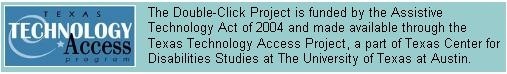 